《红色乡村评价规范》丽水市地方标准规范编制说明一、项目背景（一）基本情况自党的十九大召开以来，乡村文化振兴成为党和国家关心和关注的焦点问题。核心价值观的引领，和谐乡风的构建，乡村风貌的重塑等等，成为习近平对于乡村文化振兴的论述焦点。今年初，《中共中央国务院关于全面推进乡村振兴加快农业农村现代化的意见》指出，民族要复兴乡村必振兴，要坚持把解决好“三农”问题作为全党工作重中之重，把全面推进乡村振兴作为实现中华民族伟大复兴的一项重大任务。为贯彻落实党中央的决策部署，浙江省以习近平总书记“三农”思想为指导，于2018年末出台《浙江省乡村振兴战略规划（2018—2022年）》（以下简称规划）。规划在第六点中指出认真践行习近平总书记强调的“红色基因就是要传承”的要求，传承好基层红色文化基因，厚植乡村振兴的群众基础。”丽水作为浙西南革命根据地的中心区域，深入贯彻党的十九大精神和习近平总书记关于保护红色遗产、弘扬红色文化、传承红色基因的重要讲话精神。为切实发挥丽水革命老区的独特红色资源优势，全面落实市委四届四次全会要求，丽水市乡村振兴指挥部根据《中共丽水市委办公室丽水市人民政府办公室<关于印发“浙西南革命精神”弘扬践行活动总体方案>的通知》（丽委办[2019]5号）的文件要求和《“浙西南革命精神”弘扬活动主要工作计划安排和责任分工》的通知精神，同时结合丽水市乡村振兴工作实际情况，于2019年5月出台《丽水市红色乡村振兴三年行动计划（2019-2021）》（以下简称计划）。计划中提到本次行动的主要目标为“到2021年，全市计划投入2亿资金，培育40个以上红色乡村示范乡镇和100个以上红色乡村示范村。” 示范村、示范乡镇名单涉及全市所有区市县。2020年7月，丽水市农业农村局出台《丽水市红色乡村示范乡镇、示范村评定办法》，截止2020年底，通过评价的红色示范村87个、示范乡镇28个。（二）国内外现行相关法律、法规和标准《中华人民共和国乡村振兴促进法（草案）》《中共中央国务院关于实施乡村振兴战略的意见》（2018年中央一号文件）经不完全检索，目前国内外暂未发布红色乡村评价相关标准。（三）必要性及目的意义1、该标准的研制紧紧围绕省委省政府数字化改革的总体要求。今年2月18日，浙江省委召开全省数字化改革大会，部署全面推进数字化改革工作。省委书记袁家军强调要统筹运用数字化技术、数字化思维、数字化认知。示范乡镇、示范村评价工作正是运用数字化方法，推进红色乡村的建设与推广，充分体现数字赋能、数字化改革助推乡村振兴。2、该标准的研制是乡村振兴领域的重点工作任务。2020年9月，浙江省市场监督管理局下达 2020 年省级标准化试点项目计划（浙市监标准〔2020〕6 号），丽水市申报的“红色乡村建设服务省级标准化试点”被列入计划中。试点项目任务书中明确要求构建红色乡村建设服务标准体系，且体系涵盖红色乡村建设、实施、评价全过程。同年，《红色乡村建设指南》被列入2020年丽水市地方标准制定工作计划，该项市级标准预计在今年4月初正式发布，并推广实施。3、评价工作亟需加强其操作性。随着红色示范村、示范乡镇建设的迅速铺开，评价工作也随之而来。现有的评定办法给出了评定程序、指标体系等内容，但在实施过程中，评定办法未给出细化的评定方法，如“对本地红色资源的挖掘、保护程度”“红色文化展示情况”等，仅给出了方向性的要求，暂无细化赋分的依据。通过研制《红色乡村评价规范》，作为对评定方法的补充和配套是十分有必要的。4、该标准的研制需达成多方协商一致。红色乡村评价过程涉众范围较广，从申报至评价涉及到申报村镇、村双委、乡镇、县（市、区）农业农村局、评价专家组（县委组织部、县委统战部、县党史方志办、县财政局、县乡村振兴办）等，通过标准化的协商一致，能使评价工作能更好地落地实施。基于此，我们提出《红色乡村评价规范》市级地方标准研制申请。二、工作保障（一）技术力量本项目成立以丽水市农业农村局为承担单位，莲都区农业农村局参与、杭州简臻标准技术有限公司为参与单位的业务专家团队，聘请标准化专家共同参与标准起草，该标准起草小组成员具有丰富的实践经验、扎实的理论基础和较高专业技术水平，有能力高标准完成丽水市地方标准的制订工作。（二）工作计划2021年4-5月——项目调研。成立起草组，充分了解项目背景情况、制定标准的必要性、可行性、实施后的影响等；2021年5-9月——立项阶段。完成标准草案、项目建议书，申报标准立项，完成标准立项论证会，并形成标准征求意见稿；2021年10-12月——征求意见阶段。组织开展专家研讨会、面向社会开展标准意见征求，并形成标准送审稿；2022年1月——审评阶段。完成标准审评会，修改完善形成标准报批稿；2022年2月——报批阶段。完成标准报批，待市场监管局公示发布。（三）经费保障标准起草组已筹备充足的经费，为标准编制的全过程提供资金保障。（四）参与起草单位协调情况本标准在调研初期，由丽水市农业农村局牵头，与丽水市市场监督管理局、丽水市莲都区农业农村局等部门作了充分协调沟通，取得认可后，开展本标准研制工作。（五）有关研究基础和前期研究成果介绍2019年，丽水市出台《关于印发“浙西南革命精神”弘扬践行活动总体方案的通知》（丽委办〔2019〕5号）和《“浙西南革命精神”弘扬活动主要工作计划安排和责任分工》，结合丽水市乡村振兴工作实际情况于同年5月出台《丽水市红色乡村振兴三年行动计划（2019-2021）》，2020年7月出台《丽水市红色乡村示范乡镇、示范村评定办法》，为本标准的制定提供了研究基础；同时，我市已全面铺开红色乡村创建工作，目前已有红色乡村示范乡镇28个、示范村87个，为本标准的制定提供实践基础。三、编制过程及说明（一）任务来源本文件被纳入2021年第一批丽水市地方标准制定计划项目（丽标战略办〔2021〕2号）。（二）主要工作过程1、项目调研阶段2021年4-5月，丽水市农业农村局牵头，联合莲都区农业农村局等单位成立标准起草组。起草组开展项目调研，充分了解项目背景情况，讨论制定标准的必要性、可行性、实施后的影响等。 2、标准立项阶段2021年5-6月，起草组完成标准草案、项目建议书，申报标准立项。7月8日上午，丽水市市场监管局组织召开标准立项论证会，与会专家就该地方标准立项的必要性、可行性以及实施影响等给与充分肯定，并提出要进一步梳理完善标准草案内容。7月16日，丽水市市场监管局发文，本文件被纳入2021年第一批丽水市地方标准制定计划项目（丽标战略办〔2021〕2号）。立项会后，起草组经过多次讨论，按照立项会专家提出的要求，调整标准框架，删除评价原则、评价依据、评价程序等与上级文件重复度较高的内容，梳理补充总体要求，细化、量化附录A评分细则，强化标准的可操作性。3、征求意见阶段    11月12日，丽水市农业农村局组织召开标准研讨会，浙江大学、浙西南红色文化研究会、市委党史研究室(地方志研究室)、市委宣传部、莲都区质量技术服务中心的五位专家参会，会上对标准框架、适用范围、各章及附录内容进行研讨，并提出修改意见：增加对“红色乡村”的注释，明确适用范围；修改“基本要求”为“基本条件”；将第5章内容结构提升一个层次，并梳理完善；将“评价指标”拆分为乡镇和乡村，并调整分值权重；删除“评价管理”章，并增加“持续改进”章。会后，起草组按照专家提出的意见，对本稿进行修改完善，准备开展广泛的意见征集。四、与有关法律、法规和国家、行业、省/市地方标准的关系本文件符合上级有关法律、法规的要求。经不完全检索，目前国内尚未出台红色乡村评价相关的国家、行业标准或省级地方标准。五、标准文本介绍及变更说明（一）标准编制原则本文件兼顾统一性、实用性原则，严格按照GB/T 1.1-2020要求进行制订。统一性：即在标准制定过程中，确保相关的技术内容与国家和省、市所发布的政策、文件相一致，在此基础上结合丽水实际，制定本文件。实用性：本文件的研制，以解决实际问题为导向，统一评分标准、从根本上解决评分尺度不统一的主要矛盾，从而促进红色乡村建设发展。（二）主要参考文献《中华人民共和国乡村振兴促进法》《中共中央国务院关于实施乡村振兴战略的意见》《丽水市红色乡村振兴三年行动计划（2019-2021）》《丽水市红色乡村示范乡镇、示范村评定办法》（三）标准名称及变更说明本文件的名称为“红色乡村评价规范”，与立项时一致。（四）标准适用范围及变更说明本文件适用于全市红色乡村示范乡镇和红色乡村示范村评价工作，与立项时一致。（五）标准结构框架及变更说明本文件规定了开展红色乡村评价的基本要求、总体要求、指标体系、评价管理；适用于红色乡村示范乡镇和红色乡村示范村的评价。框架结构在草案的基础上按立项会专家提出的意见作出调整。标准框架见下图：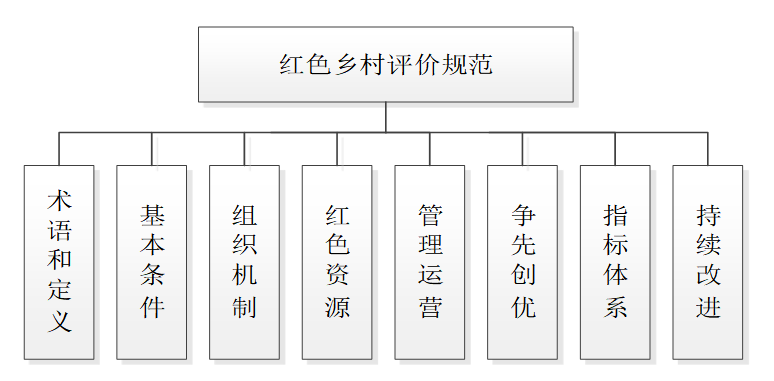 基本条件章规定了红色乡村建设和评价申报最基本的要求。组织机制、红色资源、管理运营、争先创优以及指标体系章是本标准的核心部分，依据《红色乡村建设指南》从四方面提出相应要求，指标体系章与前四章相对应，根据乡镇（街道）和乡村不同的主体，拟定一级、二级和三级指标，并对评价要求尽可能量化，无法量化的明确评价赋分的具体操作，使评价工作能够落到实处，具备操作性和可行性。持续改进章提出了常态化开展红色乡村建设工作的要求，并及时对问题进行改进和完善，逐步提升红色乡村建设水平。（六）主要内容确定依据本标准主要技术内容的编制主要依据：《关于印发“浙西南革命精神”弘扬践行活动总体方案的通知》（丽委办[2019]5号）、《“浙西南革命精神”弘扬活动主要工作计划安排和责任分工》、《丽水市红色乡村振兴三年行动计划（2019-2021）》、《丽水市红色乡村示范乡镇、示范村评定办法》、《红色乡村建设指南》（DB3311/T 175-2021）。六、预期效果1、本标准的制定和实施能保障《丽水市红色乡村振兴三年行动计划（2019-2021）》中目标和任务的实现，预计到2021年，全市计划投入2亿资金，培育40个以上红色乡村示范乡镇和100个以上的红色乡村示范村；2、为乡村发展注入新的活力，带动红色产业发展，改善农村生活面貌，增加广大农民群众的收入；同时，弘扬红色文化、传承红色基因，丰富农民群众的精神文化，实现乡村振兴。七、是否涉及专利等知识产权问题无。八、贯彻实施标准的要求和措施等建议本文件发布后，将对文件使用单位进行宣贯培训，指导各单位开展标准实施，同时做好标准实施的监督检查，对存在的问题进行持续改进，提升红色乡村评价的规范性。九、重大意见分歧的处理依据和结果本文件在编写过程广泛收集相关部门和标准化专家的意见与建议，并对所提出的问题及时沟通交流，无重大意见分歧。十、废止现行有关标准的建议该文件制定实施后，无需废止其它标准。 《红色乡村评价规范》标准起草组2021年11月18日